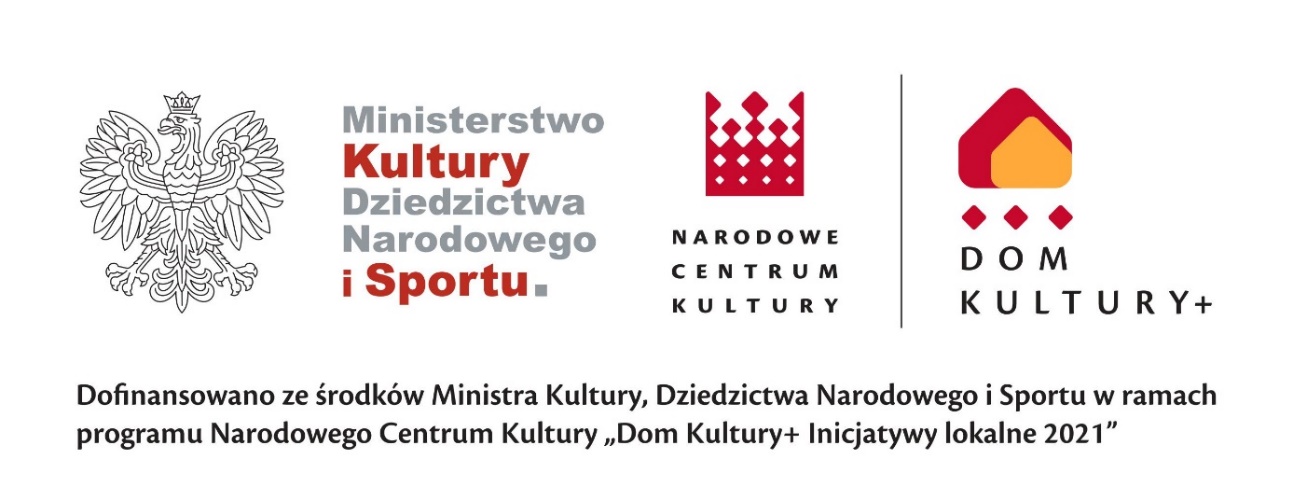 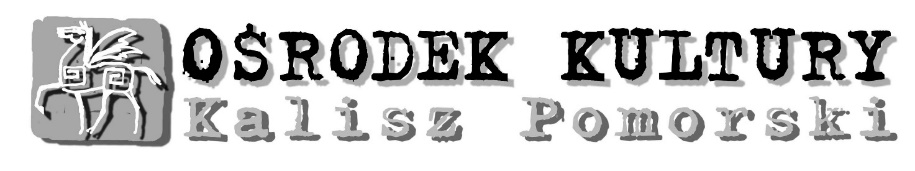 ZAŁĄCZNIK nr 1WNIOSEK O DOFINANSOWANIE W PROJEKCIE„KALISZ POMORSKI + INICJATYWY LOKALNE 2021”1. WNIOSKODAWCA2. OPIS PROJEKTU2.1. TYTUŁ/NAZWA PROJEKTU2.2. OGÓLNY CEL PROJEKTU (co chcemy osiągnąć?)2.3. KRÓTKI OPIS PROJEKTU (na czym polega?, jakie będą rezultaty? -  maksymalnie pół strony)2.4. OPIS ZDALNEJ OPCJI REALIZACJI PROJEKTU W PRZYPADKU ZAOSTRZENIA SIĘ SYTUACJI EPIDEMICZNEJ W KRAJU2.5. ODBIORCY PROJEKTU (do kogo jest skierowany?, ile osób weźmie w nim udział?, w jakim będą wieku?)2.6. PARTNERZY PROJEKTU (instytucje, organizacje pozarządowe, grupy nieformalne, indywidualni artyści itp.? Jeśli tak, to kto?)2.7. ZAKRES OCZEKIWANEJ POMOCY ZE STRONY M-GOK (np.: sprzęt, pomieszczenia, instruktorzy, pracownicy techniczni, transport)3. PLAN DZIAŁANIA4. BUDŻET*Wkład własny nie jest wymagany ……………………………………………………………..                                                                                                     DATA I PODPIS WNIOSKODAWCYNazwa grupy/organizacjilider / osoba odpowiedzialna za wniosek i realizację pomysłulider / osoba odpowiedzialna za wniosek i realizację pomysłulider / osoba odpowiedzialna za wniosek i realizację pomysłuimię i nazwiskonumer telefonuadres e-mailCzłonkowie grupyCzłonkowie grupyCzłonkowie grupyimię i nazwiskonumer telefonuadres e-mailimię i nazwiskonumer telefonuadres e-mailOsoba odpowiedzialna za promocje projektuOsoba odpowiedzialna za promocje projektuOsoba odpowiedzialna za promocje projektuimię i nazwiskonumer telefonuadres e-mailDATA ROZPOCZĘCIADATADZIAŁANIEUWAGIDATA ZAKOŃCZENIARODZAJ KOSZTÓWSUMAW ZŁBRUTTOŹRÓDŁA FINANSOWANIAŹRÓDŁA FINANSOWANIAŹRÓDŁA FINANSOWANIARODZAJ KOSZTÓWSUMAW ZŁBRUTTOWNIOSKOWANE Z DOTACJI NCKW RAMACH PROJEKTUwkład własny*wkład własny*RODZAJ KOSZTÓWSUMAW ZŁBRUTTOWNIOSKOWANE Z DOTACJI NCKW RAMACH PROJEKTUfinansowyinnyŁĄCZNIEW TYM Z DOTACJI NCKW TYM WKŁAD WŁASNY